附件4广西壮族自治区水稻高产攻关示范片标识牌（样式）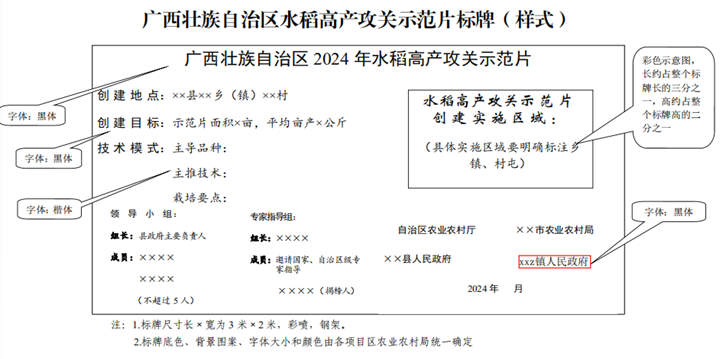 